Задание № 101. Мебель. Предлоги «К», «ОТ»1. Рассмотри картинки.2. Ответь на вопросы. Правильно используй «К» , «ОТ» .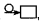 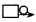 - Куда подлетела бабочка? Куда идет котенок? Куда ползет черепаха?- Откуда откатилась машинка? Откуда откатился мяч? Откуда отошла кошка?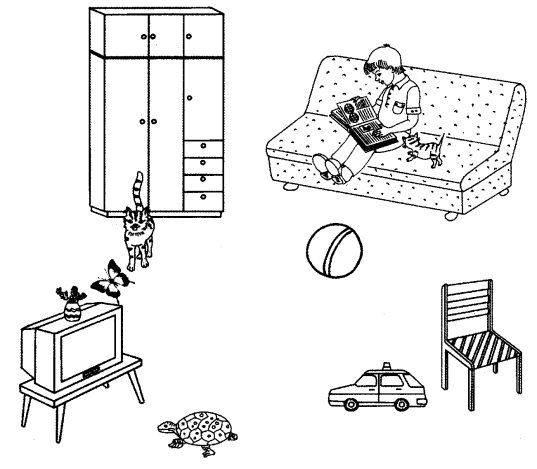 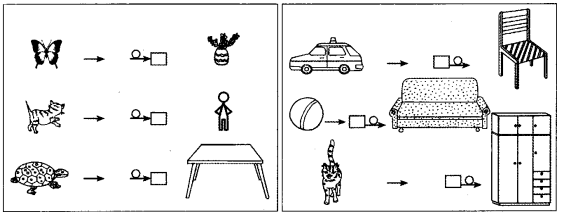 Задание № 102. Мебель. Пересказ1. Раскрасить картинку.2. Рассмотри картинку. 3. Послушай рассказ о том, как папа купил новую мебель:Папа купил новую мебель.
Шкаф поставили в большой комнате.
Около шкафа поставили кровать.
К кровати придвинули тумбочку.
Стул поставили около стола.
Хорошо стало в комнате.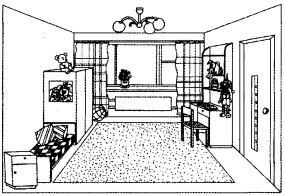 4. Дай полный ответ на вопросы:- Что купил папа?- Где поставили шкаф?- Где поставили кровать?- Куда придвинули тумбочку?- Куда придвинули стулья?- Как стало в комнате?5. Перескажи рассказ с помощью схемы и картинок.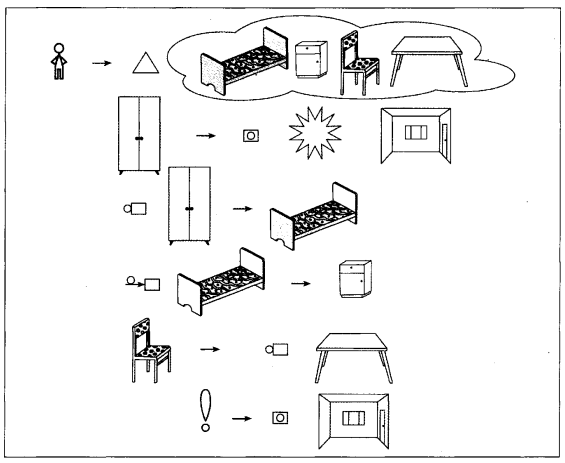 Задание № 103. Дом и его части (знакомство)1. Раскрасить картинки (раскрашивает взрослый).2. Покажи и назови части дома: стена, окно, крыльцо, дверь, балкон, крыша, труба, этаж,
фундамент, лестница.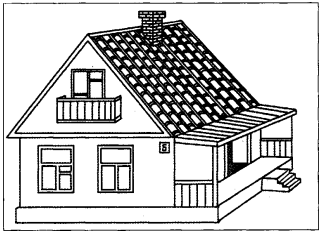 3. Назови во множественном числе.4. Дай полные ответы на следующие вопросы:- Сколько этажей в каждом доме (счет начинай снизу)? (Один этаж, два этажа, три этажа, четыре этажа, пять этажей.)- Покажи и скажи, где первый этаж?- Покажи и скажи, где последний этаж?- Сколько всего крыш (труб, дверей)?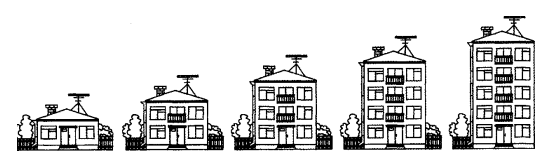 Задание № 104. Дом. Плоскостное конструирование1. Рассмотри картинку.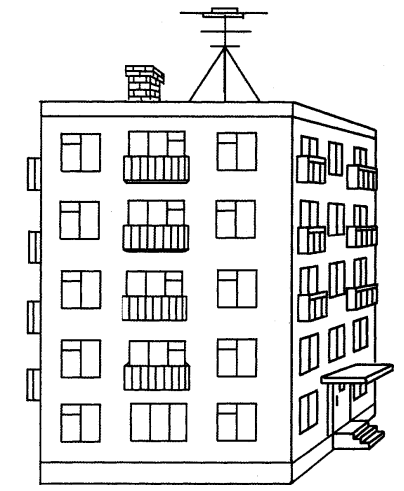 2. Ответь полными ответами на вопросы:- Что находится наверху у дома? (Наверху у дома - крыша.)- Что внизу у дома?- Что у дома спереди?- Что у дома справа?- Что может быть у дома сзади?- Что может быть у дома слева?3. Используя слова: вверху, внизу, справа, слева, спереди, сзади, дай полные ответы на вопросы:- Где труба?- Где крыша?- Где антенна?- Где дверь?- Где окна?- Где балкон?- Где фундамент?4. Сделать аппликацию «Дом».Единственное числоМножественное числоЕдинственное числоМножественное числоДомКрышаОкноБалконСтенаЛестницаЭтажДверьТруба